Положение об оценке образовательных достижений обучающихсяОбщие положенияНастоящее Положение об оценке образовательных достижений обучающихся МБОУ «Школа № 86» разработано на основании Федерального Закона № 273-ФЗ от 29.12.2012 года «Об образовании в Российской Федерации», статья 28 (с изменениями на 16 апреля 2022 года), Письмом Министерства просвещения Российской Федерации от 1 октября 2021 года № СК-403/08 «О ведении журналов успеваемости и выставлении отметок», Федеральных государственных образовательных стандартов (ФГОС), в том числе, обновленных ФГОС; Письма Министерства просвещения России от 13.01.2023 N 03-49 "О направлении методических рекомендаций" (вместе с "Методическими рекомендациями по системе оценки достижения обучающимися планируемых результатов освоения программ начального общего, основного общего и среднего общего образования"), образовательных программ МБОУ «Школа № 86».Данное Положение об оценке образовательных достижений обучающихся (далее – Положение) определяет структуру школьной системы оценки образовательных достижений обучающихся, устанавливает единые требования к организации и технологии оценивания в МБОУ «Школа № 86».Настоящее Положение является локальным актом, рассматривается и принимается на Педагогическом совете МБОУ «Школа № 86», имеющим право при необходимости вносить в него свои изменения и дополнения, и обязательно для исполнения всеми участниками образовательной деятельности.Цели системы оценки образовательных достижений обучающихся школы: создание единой системы оценивания и контроля состояния образования,обеспечивающей определение факторов и своевременное выявление изменений, влияющих                                  на образовательные достижения обучающихся;получение объективной информации о состоянии образовательных достижений обучающихся, тенденциях его изменения и причинах, влияющих на его уровень;формирование объективной внутренней системы оценки качества образования; повышение уровня информированности потребителей образовательных услугпри принятии решений, связанных с образованием;принятие обоснованных управленческих решений администрацией общеобразовательного учреждения.Задачи системы оценки образовательных достижений, обучающихся школы:формирование единых критериев оценивания образовательных достижений и подходов к его измерению;повышение объективности контроля и оценки образовательных достижений обучающихся, получение всесторонней и достоверной информации о состоянии образования; проведение системного и сравнительного анализа образовательных достижений, обучающихся и внесения необходимых корректив в образовательный процесс;обеспечение	условий	для	самоанализа	и	самооценки	всех участников образовательного процесса;содействие	повышению	квалификации	работников	системы образования, принимающих участие в процедурах оценки образовательных достижений обучающихся.Принципы построения системы оценивания образовательных достижений: объективность, достоверность, полнота и системность информации; реалистичность	требований,	норм	и	показателей	образовательных достижений обучающихся, их социальной и личностной значимости;открытость, прозрачность процедур оценивания;прогностичность полученных данных, позволяющих прогнозировать ожидаемые результаты;доступность информации о состоянии образовательных достижений.Система оценивания в МБОУ «Школа № 86» включает две группы - внутреннее (внутришкольное) оценивание и внешнее оценивание. Обе группы направлены на выявление особенностей достижения обучающимися образовательных результатов. Внутришкольное оценивание предназначается для организации процесса обучения в классе по учебным предметам и включает: текущую оценку, представляющую собой процедуру оценки индивидуального продвижения обучающихся в освоении программы учебного предмета и определяемую учителем в соответствии с целями изучения тематического раздела, учебного модуля, учебного периода и пр.; промежуточную аттестацию, представляющую собой процедуру аттестации обучающихся по предмету (предметам), которая может проводиться по итогам учебного года или иного учебного периода; стартовые (диагностические) работы, направленные на оценку общей готовности обучающихся к обучению на данном уровне образования, готовности обучающихся к прохождению государственной итоговой аттестации и других процедур оценки качества образования; комплексные (диагностические) работы, направленные на оценку достижения обучающимися предметных и метапредметных образовательных результатов, и т.д. Все элементы системы внутришкольного оценивания по учебным предметам обеспечивают внутришкольный мониторинг образовательных достижений, включающий оценку уровня достижений личностных, метапредметных и предметных результатов, и являются частью ВСОКО МБОУ «Школа № 86».К процедурам внешней оценки относятся: государственная итоговая аттестация (только для уровней основного общего и среднего общего образования); всероссийские проверочные работы (ВПР); мониторинговые исследования федерального, регионального и муниципального уровней.Успешность освоения программы первоклассниками характеризуется качественной оценкой в конце учебного года. По итогам года учитель делает вывод, усвоил      ли обучающийся 1 класса программу, частично усвоил или не усвоил.Основанием для перевода обучающихся 2-8-х и 10- х классов в следующий класс являются результаты промежуточной аттестации за год.Итоговая аттестация в 9-х и 11-х классах осуществляется соответственно в формате ГИА в соответствии с Федеральным Законом «Об образовании в Российской Федерации» №273-ФЗ от 29.12.2012., является внешней оценкой.Промежуточная аттестация со 2 по 11 класс проводится в соответствии с Федеральным Законом «Об образовании в Российской Федерации» от 29.12.2012. №273-ФЗ  2. Содержание и порядок проведения текущего контроля успеваемости обучающихсяТекущий контроль успеваемости – это систематическая проверка учебных достижений обучающихся, организованная педагогом в ходе осуществления образовательной деятельности в соответствии с образовательной и рабочей программой.Текущий контроль успеваемости обучающихся проводится в целях:оценки соответствия результатов освоения образовательной программы соответствующего уровня образования требованиям ФГОС;проведения обучающимся самооценки, оценки его работы педагогом с целью возможного совершенствования образовательного процесса.информирования обучающихся и их родителей (законных представителей) о результатах обучения.Педагогический работник систематически проводит текущий контроль успеваемости обучающихся. Оценка выставляется педагогическим работником в день проведения оценочной процедуры, за исключением оценочных процедур на которых отводится более 30 минут от учебного занятия.Текущий контроль и фиксация его результатов в электронном журнале осуществляется педагогическим работником ежедневно, реализующим соответствующую часть основной образовательной программы.Текущий контроль успеваемости обучающихся первого класса в течение учебного года осуществляется без балльного оценивания.Текущий	контроль	успеваемости	во	втором	и	последующих	классах осуществляется по 5-ти балльной или иной системе оценивания.Оценивание и выставление отметки по 5-ти балльной шкале или иной системе оценивания происходит по всем учебным предметам учебного плана.Единые требования к отметке и оценке учебных достижений обучающихся:Отметка - результат процесса оценивания, количественное выражение учебных достижений, обучающихся в цифрах и баллах.Оценка учебных достижений - процесс по установлению степени соответствия реально достигнутых результатов планируемым целям. Оценке подлежат как объем, системность знаний, так и уровень развития интеллекта, навыков, умений, компетенций, характеризующие учебные достижения обучающегося в учебной деятельности.«Оценка» — суждение о качестве выполненной работы, об успехах и недостатках в деятельности обучающегосяЗадачи школьной отметки:отметка выступает средством диагностики образовательной деятельности; отметка является связующим звеном между педагогом, обучающимся и родителем (законным представителям)Принципы выставления школьной отметки:справедливость и объективность - это единые критерии оценивания обучающихся, известные заранее;учёт возрастных и индивидуальных особенностей обучающихся;гласность и прозрачность информации об учебных достижениях обучающихся, возможность любого заинтересованного лица проанализировать результаты и сделать соответствующие выводы;своевременность - отметка выставляется в течение определённых, после проведения контроля, дней.Критерии выставления отметок:Основой для определения уровня знаний являются критерии оценивания - полнота знаний, их обобщённость и системность:Полнота и правильность - это правильный, полный ответ;правильный, но неполный или неточный ответ;неправильный ответ;нет ответа.При выставлении отметок необходимо учитывать классификацию ошибок и их количество:грубые ошибки;однотипные ошибки;негрубые ошибки;недочёты.Для оценивания обучающихся принята 5-х бальная шкала отметок (от 2 до 5)Применяемые в образовательном процессе оценочные процедурыопределяются целями оценивания и сопровождаются своевременными решениями по его результатуИспользуемые шкалы оцениванияМБОУ «Школа № 86»  используется пятибалльная шкала оценивания.Во 2 - 11-х классах периодичность контроля успеваемости обучающихся осуществляется  по учебным четвертям. При выставлении четвертной отметки учитель руководствуется следующим:Критерии выставления отметок по разным предметам в зависимости от формы контроля прописываются в основной образовательной программе на каждый уровень образования.Курсы внеурочной деятельности:Текущий контроль успеваемости по предметам (учебным курсам) части учебного плана, формируемой участниками образовательных отношений, продолжительность которых составляет менее 36 часов в год, осуществляется без балльного оценивания.При организации текущего контроля успеваемости используются различные формы оценивания, представленные в электронном журнале (Приложение № 3).Педагогические работники доводят до сведения родителей /законных представителей и обучающихся результаты текущего контроля успеваемости посредством ЭЖД.Для каждого учебного предмета в электронном журнале представлен свой   перечень форм контроля с учетом особенностей учебного предмета (Приложение № 2). В своей работе, педагогический работник использует  разнообразные формы контроля знаний обучающихсяПедагогический работник при выставлении отметки за устные формы контроля комментирует выставленную отметку на уроке. Отметки выставляются в течение учебного дня в ЭЖД.Педагогический работник при выставлении отметки за письменные работы тем                             или иным способом обозначает ошибки, недочеты (др.), повлиявшие на выставление отметки. Отметки выставляются по окончании проверки письменных работ в ЭЖД, но не позднее, чем через 5 дней после написания письменных работ.Выставление неудовлетворительных отметок по учебным предметам обучающимся, отсутствующим на двух и более предыдущих занятий подряд, по болезни или по иной уважительной причине, а также после каникулярного периода в течении первой учебной недели не допускается.Педагогические работники при планировании оценочных процедур для обучающихся, учитывают информацию о проведении региональных и федеральных (независимых) оценочных процедур с целью избегания дублирования по содержанию различных оценочных процедур.В целях упорядочивания системы оценочных процедур, проводимых в МБОУ «Школа № 86», педагогические работники:Проводят оценочные процедуры по каждому учебному предмету в одной параллели классов не чаще 1 раза в 2.5. недели. При этом объем учебного времени, затрачиваемого на проведение оценочных процедур, не должен превышать 10% от всего объёма учебного времени, отводимого на изучение данного учебного предмета в данной параллели в текущем учебном году.Исключают ситуации замещения полноценного учебного процесса в соответствии с образовательной программой многократным выполнением однотипных заданий конкретной оценочной процедуры, проведения «предварительных» контрольных или проверочных работ непосредственно перед планируемой датой проведения оценочной                                                       процедуры.Количество контрольных, практических и иных видов оценочных процедур, на которых отводится более 30 минут учебного времени по одному учебному предмету в одном классе, в течении учебного года:Под контрольной или проверочной работой понимается форма текущего контроля успеваемости, реализуемая в рамках образовательного процесса в общеобразовательной организации и нацеленная на оценку достижения каждым обучающимся и/или группой обучающихся требований к предметным и/или метапредметным результатам обучения в соответствии с Федеральным государственным образовательным стандартом.Под диагностической работой понимается форма оценки или мониторинга результатов обучения, реализуемая в рамках учебного процесса в общеобразовательной организации и нацеленная на выявление и изучение уровня и качества подготовки обучающихся.Отметки за контрольную работу выставляются всем обучающимся, выполнявшим работу.При отсутствии обучающихся на работе (свыше 25%) работа переносится на другую дату.Учитель-предметник отмечает количество контрольных, практических и иных видов оценочных процедур, на которых отводится более 30 минут учебного времени, в календарно- тематическом планировании в соответствии с планом-графиком контрольных работ.Оценочные процедуры не могут быть проведены непосредственно по окончанию каникулярного периода в течении первой учебной недели.При отсутствии обучающегося на учебном занятии, педагогический работник проставляет отметку «н» на данное число проведения урока. Оценка знаний обучающегося по учебному предмету в этот день не производится.Текущий контроль обучающихся, временно находящихся в санаторных, медицинских организациях (иных организациях, не имеющих лицензию на право осуществления образовательной деятельности) осуществляется в этих учебных заведениях в соответствии с договором медицинской организации и полученные результаты учитываются при выставлении четвертных отметок.Содержание и порядок проведения текущей аттестацииТекущая аттестация за учебный период  (для обучающихся 2-11 классов) – это оценка качества усвоения содержания компонентов какой-либо части (темы) учебного предмета, курса, дисциплины (модуля) в процессе её изучения обучающимся по результатам текущего контроля успеваемости за учебный период в соответствии с календарным учебным графиком МБОУ «Школа № 86».Текущая аттестация обучающихся проводится в соответствии с ежегодно утверждаемым календарным учебным графиком МБОУ «Школа № 86».Сроки прохождения текущей аттестации обучающихся, находящихся на индивидуальном учебном плане и/или иной форме получения образования (очно-заочная, заочная, надомная), регламентируются локально-нормативным актом образовательной организации в соответствии с заявлением родителя (законного представителя) обучающегося.Отметка обучающегося в текущей аттестации выставляется на основе результатов текущего контроля успеваемости, с учётом результатов учебной деятельности обучающихся и его индивидуальных достижений.Выставление отметки по текущей аттестации обучающихся по итогам учебного периода производится при наличии 20% отметок (минимальное значение текущих отметок) от общего числа учебных занятий за учебный период К примеру: в учебном периоде 17 учебных часов по учебному предмету, значит 17*0,2= 3,4. Таким образом, путем математического округления до целого числа, у обучающегося должно быть 3 отметки для текущей аттестации за учебный период.В электронном журнале результаты текущей аттестации по итогам учебного периода могут фиксироваться следующим образом:отметочно – по 5-и балльной системе (от 2 до 5);                      н/а – неаттестация Обучающимся, пропустившим по уважительной причине, подтвержденной соответствующими документами, более 50 процентов учебного времени, отметка за четверть не выставляется или выставляется на основе результатов письменной работы или устного ответа педагогическому работнику в формах, предусмотренных для текущего контроля успеваемости, по пропущенному материалу, а также результатов четвертной письменной работы. Все отметки заносятся в ведомость (Приложение 1) и переносятся в журнал. В случае неаттестации учащегося по болезни (что должно быть подтверждено только медицинскими документами) учитель проводит консультации по пропущенным темам и организует проверку знаний по пропущенному учеником материалу по индивидуальному графику. Отметка выставляется в журнал.При неаттестации вследствие пропусков занятий по иным причинам ответственность за подготовку ученика несут родители. Неаттестация по неуважительной причине за четверть ставится, если учащийся, пропустил по неуважительной причине более 50% учебных занятий по предмету и необходимые для аттестации работы не сданы. Неаттестация по неуважительной причине за четверть соответствует отметке "1". Ликвидация задолженности учеником, не аттестованным вследствие пропусков по неуважительным причинам, допускается только в сроки, установленные администрацией школы (перенос контрольных работ по желанию ученика не допускается). О ликвидации задолженности оформляется ведомость (Приложение 1), в которую вносятся отметки за конкретно сданные темы. Затем все отметки (в т .ч. и неудовлетворительные) выставляются в журнал. На основании этих отметок  выставляется четвертная отметка. Ученик, пропустивший предыдущий урок не по болезни (отсутствует документ из медицинского учреждения) обязан быть готов к следующему уроку. Результаты опроса, контрольной или самостоятельной работы выставляются в журнал в общем порядке. Разовый визит в медицинское учреждение (например, посещение стоматологического кабинета) не является основанием для отказа учащегося от опроса или выполнения работы на следующем уроке.Классные руководители и учителя-предметники в письменной форме информируют родителей (законных представителей) учащихся и заместителя директора по УВР о предполагаемом «неудовлетворительном» результате или  «неаттестации» за две недели до окончания четверти/полугодия.Содержание и порядок проведения промежуточной аттестацииГодовую промежуточную аттестацию проходят все обучающиеся 2-8 и 10 классов.Промежуточная аттестация за год – это установление уровня достижения результатов освоения учебных	предметов,	курсов,	дисциплин	(модулей),	 предусмотренных	образовательной программой.	Промежуточная		аттестация		проводится	на		основании		результатов  четвертной 	аттестации	в	случае,	если	предмет	изучался		в	срок	одной четверти, или как среднее арифметическое результатов четвертных, если предмет изучался в срок более одной четверти. Всероссийские проверочные работы (далее – ВПР) используются как форма промежуточной аттестации в качестве итоговых контрольных работ в соответствии списьмом Минпросвещения России и Рособрнадзора от 6 августа 2021 г. N СК-228/03 / 01.16/08-01. В МБОУ «Школа № 86» ВПР, проводимые в весенний период, используются в качестве итоговой контрольной работы/промежуточной аттестации. Если ВПР перенесены на осенний период, отметка по ВПР выставляется в качестве отметки за текущую контрольную работу.Средствами фиксации результатов являются электронные классные журналы, электронные дневники.Годовая отметка по предметам выставляется как округленное до целого числа среднее арифметическое четвертных отметок, полученных обучающимся по данному предмету. (приложение № 4)Обучающимся могут быть зачтены результаты обучения в иных образовательных организациях, имеющих аккредитацию, например, в связи с пребыванием в оздоровительных образовательных учреждениях санаторного типа для детей, нуждающихся в длительном лечении, или в лечебно-профилактических учреждениях.Неудовлетворительные результаты промежуточной аттестации по одному или нескольким учебным предметам или не прохождение промежуточной аттестации при отсутствии уважительных причин признаются академической задолженностью, которую обучающиеся обязаны ликвидировать в сроки, определяемые МБОУ «Школа № 86». Родители (законные представители) несовершеннолетнего обучающегося обязаны создать условия и  обеспечить контроль за своевременностью её ликвидации.Промежуточный и итоговый внутренний контроль в школе осуществляют педагоги и администрация. Периодичность и формы внутреннего контроля по предмету определяются учителем в соответствии с рабочей программой по каждому предмету.Специальные условия проведения текущего контроля, промежуточной и итоговой аттестации освоения АООП обучающимися с ОВЗСпециальные условия проведения текущего контроля, промежуточной и итоговой аттестации освоения АООП определяются для детей с ОВЗ в соответствии с их особыми образовательными потребностями и спецификой нарушения.Специальные общеобразовательные условия проведения текущего контроля, промежуточной и итоговой аттестации определяются на ППк на основании заключения ПМПК, АООП, мониторинга уровня психофизического развития ребенка и в общем виде фиксируются в АООП НОО), ООО, индивидуально по учащемуся – в решении ППк.Специальные условия включают:адаптацию временной и пространственной организации среды:увеличение времени на выполнение заданий;индивидуальный режим;оказание эмоциональной поддержки, одобрения;дополнительный перерыв;визуальный план выполнения работы;привычная обстановка, присутствие педагога;оказание организующей и направляющей помощи;адаптацию ресурса:дублирование инструкции (прочитывание педагогом с замедленном темпе сосмысловыми акцентами),уточнение инструкции, контроль понимания инструкции,увеличение шрифта в тестовых материалах,пространственное изменение размещения заданий (по одному на листе),упрощение	формулировок	инструкции	по	грамматическому	и  семантическомуоформлению;адаптацию ресурса с использованием дополнительных средств:использование	визуальной	поддержки,	опорных	схем,	справочных                                             материалов,использование индивидуальных алгоритмов и вспомогательных средств;адаптацию контрольно-измерительных материалов и может содержать:дублирование инструкции к заданию виде шагов, задающих этапность                                                               действий,расстановку ударения в словах инструкции, вызывающих возможные                                                                     семантические трудности,визуализацию	слов	в	текстах	заданий,	вызывающих	семантические трудности;адаптацию сценария контроля-урока и может содержать:включение этапа общей организации деятельности и организации выполнения работы (временное планирование, контроль начала работы; организующая помощь),поэтапный контроль педагога общего хода выполнения проверочной или аттестационной работы, стимулирование деятельности;адаптацию оценочных шкал может содержать:качественно-количественную шкалу оценки предметных результатов, безотметочное обучение,индивидуальный проектируемый результат.На заседаниях ППк определяется объем и содержание рекомендуемых условий. Оформляется решение ППк, которое доводится до сведения педагогов, родителей, администрации.Академическая задолженность	Академической задолженностью признаются неудовлетворительные результаты промежуточной аттестации по одному или нескольким учебным предметам, курсу, модулю образовательной программы или не прохождение промежуточной аттестации при отсутствии уважительных причин.	При выставлении неудовлетворительной отметки за четверть, год, педагогический работник своевременно не позднее, чем за 2 недели до окончания учебного  периода информирует родителей (законных представителей) обучающихся, администрацию о данном намерении.	Обучающиеся обязаны ликвидировать академическую задолженность, вправе пройти промежуточную аттестацию не более двух раз в сроки, установленные образовательной организацией с момента образования академической задолженности, не включая время болезни обучающегося.	Для проведения текущей и промежуточной аттестации во второй раз в МБОУ «Школа № 86»  создается специальная комиссия.	Комиссия формируется из числа педагогических работников и администрации МБОУ «Школа № 86»  в составе 3 человек, где 2 педагога – предметника и представитель администрации Школы. 	Обучающиеся, не прошедшие промежуточной аттестацию по уважительным причинам или имеющие академическую задолженность, переводятся в следующий класс условно.Условный перевод в следующий класс – это перевод обучающихся, не прошедших промежуточную аттестацию по уважительным причинам или имеющим академическую задолженность, с обязательной ликвидацией академической задолженности.	Ответственность за ликвидацию академической задолженности обучающегося возлагается на его родителей (законных представителей)..	Результаты промежуточной аттестации доводятся классным руководителем до сведения обучающегося и родителей/законных представителей под роспись не позднее 3 дней со дня проведения промежуточной аттестации.Государственная итоговая аттестация	К Государственной итоговой аттестации (ГИА) допускаются обучающиеся освоившие основную образовательную программу основного общего образования или среднего общего образования и не имеющие академической задолженности.	Допуск обучающихся к Государственной итоговой аттестации оформляется решением педагогического совета 	Порядок государственной (итоговой) аттестации по образовательным программа определяется Федеральным законом от 29.12.2012 № 273-ФЗ «Об образовании в Российской Федерации» и иными Федеральными законами и локально-нормативными актами РФ.Порядок хранения в архивах информации о результатах успеваемости, аттестации на бумажных и электронных носителях.	Порядок хранения в архивах информации о результатах успеваемости, аттестации на бумажных и электронных носителях регламентируется Законом от 27.07 2006 г. No 152 -ФЗ "О персональных данных", Законом от 27.07.2006 г. No 149-ФЗ "Об информации, информационных технологиях и защите информации", Федеральным законом от 19 декабря 2005 г. N 160-ФЗ "О ратификации Конвенции Совета Европы о защите физических лиц при автоматизированной обработке персональных данных", Конвенцией Совета Европы о защите физических лиц при автоматизированной обработке персональных данных", Положением о ведении электронного журнала, Приказом "О наделении правами доступа к персональным данным и назначении ответственных по защите персональных данных".	Использование и хранение электронного журнала осуществляется в следующем порядке:архивное хранение учётных данных в электронном виде должно предусматривать контроль за их целостностью и достоверностью на протяжении всего необходимого срока;сводная ведомость успеваемости обучающихся за учебный год выводится из системы в том виде, который предусмотрен действующими требованиями хранения архивных данных. Данные по учебному году хранятся в электронном виде, сводная ведомость должна быть передана в архив сразу по завершении ведения учёта в соответствующем электронном журнале;Технология оценивания на уровне начального общего образованияСистема оценки достижения планируемых результатов освоения программы начального общего образования отражает:содержание	и	критерии	оценки,	формы 	представления	результатов оценочной  деятельности;ориентирование образовательной деятельности на достижение планируемых результатов освоения учебных предметов, учебных курсов (в том числе внеурочной деятельности), учебных модулей и формирование универсальных учебных действий у обучающихся; обеспечение комплексного подхода к оценке результатов освоения программы начального общего образования, позволяющий осуществлять оценку предметных и метапредметных  результатов;оценку динамики учебных достижений обучающихся;возможность получения объективной информации о качестве подготовки обучающихся в  интересах всех участников образовательных отношений.	Цели оценочной деятельности направлены на достижение результатов освоения основной образовательной программы начального обучения.	Целью оценки личностных достижений обучающихся является получение общего представления о воспитательной деятельности МБОУ «Школа № 86». и ее влиянии на коллектив обучающихся: что удалось достичь, изменить, скорректировать, а что является предметом специальной работы в будущем.	Оценка метапредметных результатов обучающихся направлена на выявление индивидуальной динамики развития школьников с учетом личностных особенностей и индивидуальных успехов за текущий и предыдущий периоды.	Метапредметные результаты обучающихся определяются через сформированность регулятивных, коммуникативных и познавательных универсальных учебных действий:способность ученика принимать и сохранять учебную цель и задачи;способность самостоятельно преобразовывать практическую задачу в познавательную;  умение планировать собственную деятельность в соответствии с поставленной задачей и искать средства её осуществления;умение контролировать и оценивать свои действия, вносить коррективы в их выполнение  на основе оценки и учёта характера ошибок; умение проявлять инициативу и самостоятельность в обучении;умение осуществлять информационный поиск, сбор и выделение существенной информации из различных информационных источников;умение использовать знаково-символические средства для создания моделей изучаемых объектов и процессов, схем решения учебно-познавательных и практических задач;способность к осуществлению логических операций сравнения, анализа, обобщения, классификации по родовидовым признакам, установлению аналогий, отнесению к известным понятиям;умение сотрудничать с педагогом и сверстниками при решении учебных проблем, принимать на себя ответственность за результаты своих действий.Формирование метапредметных результатов осуществляется на всех учебных предметах. Поэтому процедуры оценки, как правило, тесно связаны с процедурами и содержанием оценки предметных результатов.	Предметные результаты обучающихся определяются через сформированность результатов по отдельным предметам:способность обучающихся решать учебно-познавательные и учебно-практические задачи с использованием средств, релевантных содержанию учебных предметов, в том числе на основе метапредметных действий.В связи с обновлением ФГОС общего образования при определении содержания оценки предметных результатов учитель учитывает новые компоненты содержания по каждому учебному предмету и обязательные планируемые результаты на конец каждого учебного года, отраженные во ФГОС общего образования и федеральных основных общеобразовательных программах.	Оценка результатов	Личностные результаты выпускников на уровне начального общего образования не подлежат итоговой оценке. Оценка этих результатов осуществляется в ходе внешних неперсонифицированных мониторинговых исследований и предметом оценки является эффективность образовательной деятельности образовательной организации.	Оценка метапредметных результатов представляет собой оценку достижения планируемых результатов освоения основной образовательной программы и рабочей программы по каждому предмету и внеучебной деятельности.	Оценка метапредметных результатов учащихся проводится учителем или классным руководителем 2 раза в год (стартовая и итоговая диагностические работы) методом встроенного наблюдения.	Оценка предметных результатов проводится как в ходе неперсонифицированных процедур с целью оценки эффективности деятельности МБОУ «Школа № 86», так и в ходе персонифицированных процедур с целью итоговой оценки результатов учебной деятельности обучающихся на уровне начального общего образования. При этом итоговая оценка ограничивается контролем успешности освоения действий, выполняемых обучающимися с предметным содержанием, отражающим опорную систему знаний данного учебного курса.	Для отслеживания уровня усвоения предметных достижений используются:стартовые и итоговые проверочные работы; тестовые диагностические работы;текущие проверочные работы;комплексные (интегрированные) проверочные работы; сочинение, изложение, диктант, мини-сочинение; исследовательские работы, творческие проекты и др.	Стартовая работа (проводится в начале сентября) позволяет определить актуальный уровень знаний, необходимый для продолжения обучения, а также наметить «зону» ближайшего развития ученика.	Тестовая диагностическая работа включает в себя задания, направленные на проверку пооперационного состава действия, которым необходимо овладеть учащимся в рамках данной учебной задачи.	Тематическая проверочная работа проводится по ранее изученной теме, в ходе изучения следующей на этапе решения частных задач.	Итоговая проверочная работа (проводится в конце апреля - мае) включает все основные темы учебного периода. Задания рассчитаны на проверку не только знаний, но и развития компонентов учебной деятельности. Работа может проводиться в несколько этапов. Результаты проверки фиксируются в электронном журнале. В 4 классе итоговой работой считается ВПР.	Процедуры оценивания	Оценивание обучающихся начальных классов в течение первого года обучения осуществляется в форме словесных качественных оценок на критериальной основе, а также письменных заключений учителя по итогам проверки самостоятельных работ в соответствии с критериями.В течение 1-го года обучения в журнале фиксируются только пропуски уроков.Со 2 класса текущая и итоговая оценка результатов обучения выставляется в виде отметок: «5», «4», «3», «2». В журнал выставляются отметки за тематические проверочные (контрольные) работы, за стандартизированные контрольные работы по итогам четверти, проекты, творческие работы, практические работы, полные устные ответы, выразительное чтение стихотворений наизусть, пересказы и т.д..	На уровне начального общего образования учителем используются разнообразные методы оценивания:наблюдение за определенными аспектами деятельности учащихся или их продвижением; оценка процесса выполнения учащимися различного рода творческих заданий,выполняемых обучающимися как индивидуально, так и в парах, группах; тестирование (для оценки продвижения в освоении системы предметных знаний);оценка открытых ответов, даваемых учеником в свободной форме – как устных, так и письменных;оценка закрытых или частично закрытых ответов (задания с выбором ответов, задания скоротким свободным ответом);оценка результатов рефлексии учащихся (листы самоанализа, листы достижений, дневники учащихся и др.).При составлении работы учитель предлагает задания базового и повышенного уровней.	За задачи, решённые при изучении новой темы, текущая отметка ставится только по желанию ученика. За задачу проверочной/контрольной работы по итогам темы отметка ставится всем ученикам. Ученик не может отказаться от выставления этой отметки, имеет право пересдать.	Предметные четвертные оценки/отметки определяются как среднее арифметическое выставленных отметок с учетом их значимости.	Оценка предметных результатов ученика начальной школы производится на основе трёх уровней успешности: максимального, программного и базового. Программный уровень имеет две ступени – повышенный и просто программный. Предметные результаты учащихся, не достигшие базового уровня, характеризуются как ниже необходимого/базового уровня. Все уровни коррелируются с пятибалльной шкалой отметки.Технология оценивания на уровне основного общего образованияСистема оценки достижения планируемых результатов освоения программы основного общего образования отражает:содержание и критерии оценки, формы представления результатов оценочной деятельности;комплексный подход к оценке результатов освоения программы основного общего образования, позволяющий осуществлять оценку предметных и метапредметных результатов;оценку и учет результатов использования разнообразных методов и форм обучения, взаимно дополняющих друг друга, в том числе проектов, практических, командных, исследовательских, творческих работ, самоанализа и самооценки, взаимооценки, наблюдения, тестов, динамических показателей освоения навыков и знаний, втом числе формируемых с использованием цифровых технологий;оценку динамики учебных достижений обучающихся;обеспечивать возможность получения объективной информации о качестве подготовки обучающихся в интересах всех участников образовательных отношений.Цели оценочной деятельностиОсновными направлениями и целями оценочной деятельности на ступени основной школы в соответствии с требованиями ФГОС основного общего образования являются оценка образовательных достижений обучающихся (с целью итоговой оценки) и оценка результатов деятельности школы и педагогических кадров (соответственно с целями аккредитации и аттестации).Основная цель диагностики – определить готовность выпускников основной школы к итоговой аттестации в форме ГИА.Личностные результаты обучающихся фиксируются через сформированность личностных универсальных учебных действий.Метапредметные результаты учащихся определяются через сформированность регулятивных, коммуникативных и познавательных универсальных учебных действий. Основным объектом оценки метапредметных результатов является: способность и готовность к освоению систематических знаний, их самостоятельному пополнению, переносу и интеграции;способность к сотрудничеству и коммуникации;способность к решению личностно и социально значимых проблем и воплощению найденных решений в практику;способность и готовность к использованию ИКТ в целях обучения и развитиспособность к самоорганизации, саморегуляции и рефлексии.Оценка предметных результатов представляет собой оценку достижения обучающимся планируемых результатов по отдельным предметам. Формирование этих результатов обеспечивается за счёт основныхкомпонентов образовательного процесса – учебных предметов.Основным объектом оценки предметных результатов в соответствии с требованиями ФГОС является:способность к решению учебно-познавательных и учебно-практических задач, основанных на изучаемом учебном материале, с использованием способов действий, релевантных содержанию учебных предметов, в том числе метапредметных (познавательных, регулятивных, коммуникативных) действий.Оценка результатовНа итоговую оценку на уровне основного общего образования выносятся только предметные и метапредметные результаты. Она формируется на основе:результатов внутришкольного мониторинга образовательных достижений по всем предметам, в том числе за промежуточные и итоговые комплексные работы на межпредметной основе;оценок за выполнение итоговых работ по всем учебным предметам;оценки за выполнение и защиту индивидуального проекта (исследовательской работы); оценок за работы, выносимые на государственную итоговую аттестацию (далее – ГИА).В соответствии с требованиями ФГОС достижение личностных результатов не выносится на итоговую оценку обучающихся, а является предметом оценки эффективности воспитательно-образовательной деятельности общеобразовательного учреждения и образовательных систем разного уровня. Оценка этих результатов образовательной деятельности осуществляется в ходе внешних неперсонифицированных мониторинговых исследований на основе централизованно разработанного инструментария психологом общеобразовательного учреждения. Оценка этих достижений проводится в форме, не представляющей угрозы личности, психологической безопасности и эмоциональному статусу ребенка, и может использоваться исключительно в целях оптимизации личностного развития обучающихся.Особенности оценки метапредметных результатов на уровне основной школы заключаются в комплексном использовании материалов:метапредметной диагностики;текущего выполнения учебных исследований и учебных проектов;промежуточных и итоговых комплексных работ на межпредметной основе; текущего выполнения	выборочных	учебно-практических и учебно-познавательных заданий; защиты индивидуального или группового проекта в конце 9 класса.Особенности оценки предметных результатов заключаются виспользовании уровневого подхода, предполагающего выделение базового уровня достижений. Реальные достижения обучающихся основной школы могут соответствовать базовому уровню, а могут отличаться от него как в сторону превышения, так и в сторону недостижения.В   соответствии    с    ФГОС    выделены    следующие    уровни достижений учащихся:максимальный        уровень достижения        планируемых       результатов (отметка «5 и 5»);повышенный программный уровень достижения планируемых результатов (отметка«5»);программный	уровень	достижения	планируемых	результатов (отметка «4»);необходимый	базовый	уровень достижения	планируемых	результатов, (отметка «3» или «зачтено»);ниже необходимого уровня достижения планируемых результатов (отметка «2» или «н/а»).Максимальный, программный и базовый уровни достижения отличаются по полноте освоения планируемых результатов, уровню овладения учебными действиями и сформированностью интереса к данной предметной области.Овладение базовым уровнем является достаточным для продолжения обучения на следующем уровне образования. Недостижение базового уровня фиксируется в зависимости от объёма и уровня освоенного и неосвоенного содержания предмета. Критерием освоения учебного материала является выполнение не менее 50% заданий базового уровня или получение 50% от максимального балла за выполнение заданий базового уровня.Процедуры оцениванияОценка достижения метапредметных результатов проводится в ходе различных процедур. Основной процедурой итоговой оценки достижения метапредметных результатов является защита итогового индивидуального проекта.Дополнительным источником данных о достижении отдельных метапредметных результатов служат результаты выполнения проверочных работ (как правило, тематических) по всем предметам.Оценка достижения метапредметных результатов ведётся также в рамках системы промежуточной аттестации.Оценка функциональной грамотности (читательской, математической, естественно-научной, финансовой грамотности, а также глобальной компетентности и креативного мышления и других составляющих, отнесенных к функциональной грамотности) осуществляется практически на всех учебных предметах, в урочной и внеурочной деятельности. В учебном процессе и во внеурочной деятельности используются специальные (комплексные) задания, которые отличаются от традиционных                                    учебных задач тем, что в заданиях описывается жизненная проблемная ситуация, как правило, близкая и понятная обучающемуся. Используются разные форматы представления информации: рисунки, таблицы, диаграммы, комиксы и др. Способ решения проблемы явно не задан. На всех предметах обучающиеся работают с информацией, представленной в различном виде, и решают специфические для данной предметной области задачи. Оценка функциональной грамотности включена в план реализации ВСОКО.Внутришкольный мониторинг образовательных достижений ведётся каждым учителем-предметником и фиксируется в классных электронных журналах.Технология оценивания на уровне среднего общего образованияЦели оценочной деятельностиОсновными направлениями и целями оценочной деятельности на уровне СОО в соответствии с требованиями ФГОС являются оценка образовательных достижений обучающихся (с целью итоговой оценки) и оценка результатов деятельности школы и педагогических кадров (соответственно с целями аккредитации и аттестации). Основная цель диагностики – определить готовность выпускников старшей школы к итоговой аттестации в форме ЕГЭ.Основным объектом системы оценки результатов образования на уровне среднего общего образования, ее содержательной и критериальной базой выступают планируемые результаты освоения обучающимися ООП.Конечная цель контрольно-оценочной деятельности выпускников заключается в переводе внешней оценки во внутреннюю самооценку и в достижении полнойответственности обучаемого за процесс и результат непрерывного самообразования.      Основным объектом оценки метапредметных результатов выпускников является:готовность к самостоятельному проектированию;сформированность коммуникативных компетенций для межличностного общения; практическое освоение основ проектно-исследовательской деятельности; овладение           стратегией	смыслового	чтения	и	работы	с	информацией	для	её дальнейшей    интерпретации;адекватное использование цифровых образовательных ресурсов в Интернете для обеспечения потребностей самостоятельной познавательной деятельности;построение умозаключений и принятие решений на основе критического отношения к  получаемой информации.Оценка предметных результатов на уровне среднего общего образования представляет собой оценку достижения обучающимся планируемых результатов по отдельным предметам. Формирование этих результатов обеспечивается за счёт основных компонентов образовательной деятельности – учебных предметов.Оценка функциональной грамотности (читательской, математической, естественно-научной, финансовой грамотности, а также глобальной компетентности и креативного мышления и других составляющих, отнесенных к функциональной грамотности) осуществляется практически на всех учебных предметах, в урочной и внеурочной деятельности. На всех предметах обучающиеся работают с информацией, представленной в различном виде, и решают специфические для данной предметной области задачи.Оценка результатовНа	итоговую	оценку	уровня	среднего	общего	образования выносятся только предметные и метапредметные результаты.Промежуточная аттестация (итоговый контроль) в 10-11 классах проводится в следующих формах:итоговая контрольная работа, тестирование, защита рефератов, творческих и исследовательских работ, защита проектов;тестирование по предмету проводится по готовым тестам, утверждённым педагогическим советом школы.Промежуточная аттестация в 10 классе проводится ориентировочно с10 мая по 20 мая. На административный контроль выносится не более двух учебных предметов по решению педагогического совета. Данное решение утверждается директором школы. В 11 классе итоговые контрольные работы по предметам, по которым обучающиеся не сдают ГИА, пишутся в форме ВПР.Итоговая аттестация выпускников 11 класса осуществляется на основе внешней оценки в форме ЕГЭ.Процедуры оцениванияОценка предметных результатов ученика старшей школы производится на основе трёх уровней успешности. Все уровни коррелируются с 5-балльной шкалой оценки.Ведение документацииОбщие положенияИтоги промежуточной аттестации учащихся отражаются отдельной графой в  классных электронных журналах в разделах тех предметов, по которым она проводилась. Годовые отметки выставляются в переводных классах по учебным предметам за текущий учебный год до 25 мая.Родители (законные представители) ученика должны быть своевременно проинформированы о неудовлетворительных отметках, полученных обучающимся в ходе                                 промежуточной аттестации.Четвертные, годовые отметки выставляются учителем на последнем уроке и доводятся до сведения учащимся. Классные руководители итоги аттестации и решение педагогического совета школы о переводе учащегося обязаны довести до сведения учащихся и их родителей.Ведение документации учителемУчитель по каждому предмету составляет календарно- тематическое планирование на год, которые являются основой планирования его педагогической деятельности.Ведение журнала успеваемости входит в перечень услуг, оказываемых государственными и муниципальными учреждениями и другими организациями, предоставляемых в электронной форме, утвержденных распоряжением Правительства Российской Федерации от 25 апреля 2011 г. N 729-р.При проведении оценочных процедур учителя применяют критериальное оценивание. Критериальное оценивание - это процесс сравнения образовательных достижений, обучающихся с заранее определенными и известными участникам образовательного процесса критериями, соответствующими целям и содержанию образования, отражающими предметные и метапредметные умения обучающихся. Таким образом, в ходе критериального оценивания осуществляется анализ процесса достижения планируемых результатов учителем, обучающимися, другими участниками образовательного процесса.При переводе ученика в следующий класс или переходе в другую школу классный руководитель выставляет в личное дело ученика отметки, соответствующие                             качеству усвоения предметов.Ведение документации обучающимсяДля тренировочных работ, для предъявления работ на оценку, для выполнения домашнего задания используется школьная  тетрадь. Учитель осуществляет проверку работ в данной тетради. Для проверочных/ контрольных работ используется тетрадь для контрольных работ, тетрадь для работ по развитию речи и т.п.Ведение документации администрацией школыВ своей деятельности администрация школы использует все необходимые материалы учителей, обучающихся и службы сопровождения для создания целостной картины реализации и эффективности обучения в общеобразовательной организации.Права и обязанности участников образовательных отношений.Права и обязанности обучающихсяОбучающиеся имеют право:на собственную оценку своих достижений и трудностей; обучающемуся, вышедшему после длительного пропуска (более 3 уроков) по уважительной причине на тематический контроль, неудовлетворительные отметки не выставляются в журнал;на ошибку и время на ее ликвидацию.Обучающиеся обязаны: проявлять	оценочную	самостоятельность	в	учебной работе;овладеть способами оценивания, принятыми в начальной, основной и	среднейшколе;освоить обязательный минимум УУД в соответствии с ФГОС.Права и обязанности учителяУчитель имеет право:иметь свое оценочное суждение по поводу работы учащихся;оценивать работу школьников по их запросу и по своему усмотрению.оценивать	обучающихся только	относительно	их	собственных возможностей и достижений.Учитель обязан:соблюдать правила оценочной безопасности;оценивать не только навыковую сторону обучения, но также творчество и инициативу во всех сферах школьной жизни с помощью способов качественного оценивания;вести учет продвижения обучающихся в классном электронном журнале;своевременно доводить до сведения родителей информацию о неуспеваемости обучающихся, используя электронный журнал.Права и обязанности родителей (законных представителей)Родители (законные представители) имеют право:знать о принципах оценивания в школе;на получение достоверной информации об успехах и достижениях своего ребенка;на индивидуальные консультации с учителем	по	поводу проблем, трудностей и путей преодоления их у своего ребенка (по предварительной договоренности с учителем);в случае несогласия с текущей отметкой за письменную работу родители (законные представители) обучающегося имеют право в 3-х дневный срок письменно обратиться к заместителю директора школы по учебно-воспитательной работе или директору школы с просьбой о проверке ее объективности.Родители (законные представители) обязаны:знать основные моменты настоящего Положения о системе оценивания образовательных достижений обучающихся в школе;информировать учителя о возможных трудностях и проблемах ребенка, с которыми родители (законные представители) сталкиваются в домашних условиях;присутствовать на родительских собраниях, постоянно контролировать текущую успеваемость своего ребенка и создавать все необходимые условия для качественного и своевременного выполнения им домашнего задания по предмету и подготовки к урокам, обеспечивать контроль за посещением им дополнительных занятий и ликвидацией задолженности (неудовлетворительной отметки или отсутствия аттестации (н/а) за четверть (полугодие, год) по предмету.Ответственность сторонАдминистрация школы управляет процессом оценочной деятельности на основании данного Положения о системе оценивания достижений обучающихся образовательной организации.При поступлении письменного заявления от родителей (законных представителей) заместитель директора по учебно-воспитательной работе издает распоряжение о создании комиссии по проверке объективности выставленной текущей отметки за письменную работу. В состав комиссии входят: заместитель директора по УВР, два учителя, в том числе учитель, выставивший оспариваемую отметку. Комиссия в присутствии родителей (законных представителей) проводит проверку объективности выставленной текущей отметки за письменную работу и принимает решение о ее изменении (оставлении без изменения).После завершения промежуточной аттестации администрация школы организует обсуждение ее итогов на заседаниях методических объединений и педагогического совета.Образовательная организация ответственна за:обеспечение обучающемуся школы получение бесплатного общего образования на уровнях: начального, основного и среднего общего образования в соответствии с требованиями ФГОС;обеспечение обучающемуся организации образовательной деятельности в соответствии с образовательной программой школы, учебным планом, календарным учебным графиком, режимом работы и расписанием занятий;обеспечение условий для ликвидации академической задолженности;осуществление текущего, промежуточного и итогового контроля за результатами освоения обучающимися образовательной программы и посредством электронного дневника информировании о результатах родителей и обучающегося;обеспечение бесплатного доступа к библиотечным и информационным ресурсам школы;обеспечение участия обучающегося в государственной итоговой аттестации по результатам освоения программы основного и среднего общего образования в форме и в сроки, предусмотренные законодательными и нормативными правовыми актами Российской Федерации.Родители (законные представители) обучающихся ответственны за:обеспечение условий для освоения детьми образовательной программы, действующей в МБОУ «Школа № 86».;обеспечение посещения обучающимся занятий согласно учебному расписанию, и иных школьных мероприятий, предусмотренных документами, регламентирующими  деятельность образовательной организации;обеспечение контроля за ликвидацией академической задолженности; Ответственность за прохождение учебного материала при смешанной форме обучения возлагается на учащегося, его родителей (законных представителей).Заключительные положенияНастоящее Положение является локальным нормативным актом школы, принимается на педагогическом совете и утверждается (либо вводится в действие) приказом директора.Все изменения и дополнения, вносимые в настоящее Положение, принимаются  педагогическим советом.Положение принимается на неопределенный срок.После принятия Положения (или изменений и дополнений отдельных пунктов и разделов) в новой редакции предыдущая редакция автоматически утрачивает силу.Основные понятия, используемые в настоящем Положении:Отметка – это результат оценивания учебной деятельности обучающихся, количественное выражение учебных достижений обучающихся в цифрах или баллах; фиксирование уровня усвоения обучающимся учебного материала и/или практических действий;Оценивание – процесс соотношения полученных результатов и запланированных целей.Оценка учебных достижений – это процесс по установлению степени соответствия реально достигнутых результатов планируемым целям. Оценке подлежат как объѐм, системность знаний, так и уровень развития интеллекта, навыков, умений, компетенций, характеризующие учебные достижения ученика в учебной деятельности.ВПР – Всероссийская проверочная работа ГИА – Государственная итоговая аттестацияФГОС – Федеральный государственный образовательный стандарт ВСОКО – внутренняя система оценки качества образованияЭЖД – электронный журнал, дневникПриложение 1Ведомость по ликвидации задолженности по освоениюобразовательной программы по предметамФИО ученика__________________________________________________________________Класс ________________________________________________________________________Предмет______________________________________________________________________Учебный период_______________________________________________________________Причина задолженности по освоению программы по предметам______________________Приложение № 2Формы контроляАнализ музыкальных произведений – форма контроля, позволяющая оценить умение обучающегося характеризовать музыкальное произведение, опираясь на знание основ музыкального искусства и собственное впечатление.Анкета/формуляр – форма контроля, позволяющая оценить умение обучающегося работать с опросным листом для внесения данных/формой для ответов на определенные вопросы для получения определенной информации.Аудирование – форма контроля, позволяющая оценить умение обучающегося воспринимать и понимать содержание звучащих текстов.Ведение тетради – форма контроля, позволяющая оценить умение обучающегося соблюдать единый орфографический режим, правильность выполнения письменных работ, соответствие их объема и содержания требованиям.Виртуальный практикум – форма контроля, позволяющая оценить умение обучающегося применять теоретические знания путем имитационного проведения экспериментов.Вокально-хоровая работа – форма контроля музыкальной деятельности, позволяющая оценить певческие навыки (качество звуковедения и чистота интонации (хоровой строй), артикуляция и дикция, атака звука, дыхание) обучающегося и его умение раскрыть образное содержание, интонационные, жанровые, стилистические особенности произведения, передать его характер в сольном или хоровом исполнении.Выразительное чтение – форма контроля, позволяющая оценить умение учащегося выразительно читать (в том числе наизусть) с соблюдением норм литературного произношения, передавая идейно-образное содержание текста.Географический диктант – форма контроля, позволяющая оценить комплексные географические знания обучающихся.Грамматическое задание – форма контроля, позволяющая оценить результаты усвоения обучающимся изучаемых грамматических явлений, умение производить простейший языковой анализ слов и предложений.Графический диктант – форма контроля, позволяющая оценить умения учащихся использовать знания в нестандартной ситуации, пользоваться методом моделирования, работать в пространственной перспективе, кратко резюмировать и обобщать знания.Демонстрация техники упражнений – форма контроля, позволяющая оценить навык обучающегося в демонстрации упражнения наиболее рациональным и эффективным способом, близким к эталонному.Диалог/полилог – форма контроля, позволяющая оценить качество диалогического/полилогического общения участников, состоящего из непосредственного обмена высказываниями между двумя или несколькими лицами на основе равенства их позиций.Диктант – форма контроля, позволяющая оценить орфографические и пунктуационные навыки учащегося.Дневник самоконтроля – форма контроля, позволяющая оценить умение вести специально разработанную тетрадь, предназначенную для мониторинга состояния своего физического развития и самочувствия, до, ы процессе и после физических занятий.Доклад – форма контроля, позволяющая оценить навыки публичного развёрнутого выступления обучающегося по определённому вопросу, основанного на самостоятельно привлечённой, структурированной и обобщённой им информации в том числе в виде презентации.Домашнее задание – форма контроля, при которой проверяется и оценивается умение учащегося самостоятельно выполнить задания на закрепление и углубление знаний, речевых навыков и умений, полученных на уроке.Зачет – форма контроля, позволяющая оценить уровень достижения образовательных результатов обучающегося посредством индивидуального или группового собеседования или выполнения практической работы.Изложение – форма контроля, позволяющая оценить умение учащегося излагать содержание прочитанного или услышанного текста. Основными критериями при этом являются полнота изложения, фактическая правильность, грамотность, последовательность, логичность.Инструментальное музицирование – форма контроля музыкальной деятельности, позволяющая оценить умение учащегося исполнять музыку на элементарных (детских) музыкальных инструментах, отражая характер произведения, его стилистические и жанровые особенности, раскрывая образное содержание, демонстрируя ритмическую и интонационную точность, ансамблевость исполнения.Исследовательская работа – форма контроля, позволяющая оценить умение обучающегося проводить исследование для расширения имеющихся и получения новых знаний, проверки гипотез, установления закономерностей, обобщения и обоснования информации.Комбинированная работа – форма контроля, позволяющая оценить предметные знания, умения и навыки обучающегося посредством выполнения практических и теоретических заданий разного типа.Конкурс – форма контроля, позволяющая оценить умение обучающегося представлять результаты творческой работы, художественное исполнение, решение научно-познавательной задачи.Конспект – форма контроля, позволяющая оценить умение обучающегося вести связное, сжатое и последовательное письменное изложение содержания усваиваемого материала (статьи, доклада, книги, лекции и др.)Конференция – форма контроля, позволяющая оценить умение обучающегося представлять свои проектные или исследовательские работы и обмениваться мнениями по проблемным вопросам в ходе их обсуждения.Лабораторная работа – форма контроля, позволяющая оценить умения обучающегося проводить изучение и исследование характеристик заданного объекта экспериментальным методом с применением специального оборудования.Лабораторный опыт – форма контроля, позволяющая оценить практические умения обучающегося в изучении количественных или качественных характеристик изучаемого объекта, процесса или явления в ходе непродолжительного по времени одноактового исследования с применением лабораторного оборудования.Личное письмо/открытка – форма контроля, позволяющая оценить умение обучающегося составлять письменное обращение близкому человеку, например другу по переписке, оформленное в соответствии с определенными правилами.Математический диктант – форма контроля, позволяющая оценить способность обучающегося к восприятию задания на слух и письменной фиксации решения или ответа. Монолог – форма контроля, позволяющая оценить умение обучающегося излагатьсяустно.Музыкальная викторина – форма контроля, позволяющая оценить умениеобучающегося на слух распознавать и определять жанровую или авторскую принадлежность музыкальных произведений, их форму, характер или образное содержание, имя, тип или состав исполнителей.Музыкальный дневник – форма контроля, позволяющая оценить умение учащегося фиксировать собственные впечатления, возникшие при прослушивании (разучивании) музыкального произведения, посещении концерта или музыкального спектакля, и/или выражать их в творческой форме (например, в виде рассказа, эссе, стихотворения, рисунка).Олимпиада – форма контроля, позволяющая оценить способности обучающегося к решению нестандартных задач и нахождению нестандартных подходов к решению стандартных задач.Опрос – форма контроля, позволяющая оценить в устной или письменной форме умение учащегося формулировать высказывание по отдельному вопросу темы, предмета за определенный отрезок времени.Осложненное списывание – форма контроля, позволяющая оценить орфографические и пунктуационные навыки учащегося посредством списывания текста, содержащего орфографические и пунктуационные изменения, а также выполнения заданий по данному тексту.Пересказ – форма контроля, позволяющая оценить умение обучающегося устно излагать прочитанный/прослушанный текст (правильность передачи основного содержания текста, последовательность и полнота развития сюжета, выразительность при характеристике образов).Письменный ответ – форма контроля, позволяющая оценить умение учащегося построить развернутое письменное высказывание по предложенному вопросу/на заданную тему. Основными критериями оценки при этом являются полнота, аргументированность, связность и последовательность изложения.Практическая работа – форма контроля, позволяющая оценить уровень практических навыков и умений обучающегося.Проект – форма контроля, позволяющая оценить навыки проектной деятельности обучающегося, направленной на создание итогового продукта.Работа с картой – форма контроля, позволяющая оценить умения обучающегося распознавать объекты на карте, извлекать из карты и её легенды необходимую информацию.Реферат – форма контроля, позволяющая оценить навыки поиска и анализа информации у обучающегося, а также его способности представления ключевых идей и формулирования выводов на их основе, выполненного по определенным правилам оформления.Решение задач – форма контроля, позволяющая оценить умение обучающегося выполнять действия, направленные на достижение цели, заданной в рамках проблемной ситуации – задачи.Словарный ассоциативный ряд – форма контроля, позволяющая оценить умение обучающегося приводить ассоциативные ряды, возникающие с определенной лексической единицей.Словарный диктант – форма контроля, позволяющая оценить знание учащимся слов с непроверяемыми написаниями и владение навыками их правописания.Смысловое чтение – форма контроля, позволяющая оценить навык осознанного чтения обучающегося (понимание текста: определение главной мысли, темы; анализ текста; создание текстов под свои цели и задачи).Соревнование – форма контроля, предполагающая состязание (матч) среди обучающихся или команд обучающихся по различным видам спорта (спортивным дисциплинам) в целях выявления лучшего участника состязания (матча), проводимое по утвержденному положению (регламенту).Сочинение – форма контроля, позволяющая оценить умение учащегося создавать связный текст с учетом норм языка.Списывание – форма контроля, позволяющая оценить результаты усвоенных орфографических и пунктуационных правил, сформированности умений и навыков (умение списывать с печатного текста, обнаруживать орфограммы, находить границы предложения, устанавливать части текста, выписывать ту или иную часть текста).Творческая работа – форма контроля, позволяющая оценить продукт творческой деятельности обучающегося.Терминологический диктант – форма контроля, позволяющая оценить уровень владения обучающимся терминологическим аппаратом предмета.Тест – форма контроля, позволяющая оценить уровень обученности обучающегося, состоящая из системы тестовых заданий/вопросов.Тестирование физических качеств – форма контроля, предполагающая измерение или испытание, стандартное задание, проводимое для определения и оценки уровня физического состояния, физической подготовленности и двигательных способностей на основе комплекса разнообразных упражнений.Техника чтения – форма контроля, позволяющая оценить умение учащегося читать и понимать прочитанное. Основными критериями оценки при этом являются способ чтения, правильность, осознанность.Устный ответ – форма контроля, позволяющая оценить индивидуальные особенности усвоения обучающимся учебного материала и проверить умение строить связное, логически последовательное сообщение на заданную тему или поставленный вопрос.Устный счет – форма контроля, позволяющая оценить умение выполнения обучающимся вычислений без помощи дополнительных устройств и приспособлений.Учебная работа – форма контроля, позволяющая оценить умение обучающегося создавать завершенную работу по предложенному образцу.Учебное задание – форма контроля, позволяющая оценить умение обучающегося самостоятельно (индивидуально или в группе, в классе или дома) найти решение поставленной задачи.Учебное упражнение – форма контроля, позволяющая оценить умение обучающегося самостоятельно выполнять задания на отработку конкретных предметных умений и навыков.Читательский дневник – форма контроля, позволяющая оценить умение обучающегося вести записи и формулировать впечатления о прочитанных книгах.Чтение – форма контроля, позволяющая оценить умение учащегося воспринимать и понимать содержание графически зафиксированных текстов.Экспериментальная работа – форма контроля, позволяющая оценить умения обучающегося при выполнении опытно-поисковой работы и/или эксперимента.Эссе – форма контроля, позволяющая оценить небольшой прозаический текст, выражая собственную точку зрения о каком-либо предмете, теме, проблеме, тексте.Приложение № 3Приложение № 4Выставление отметок за промежуточную аттестацию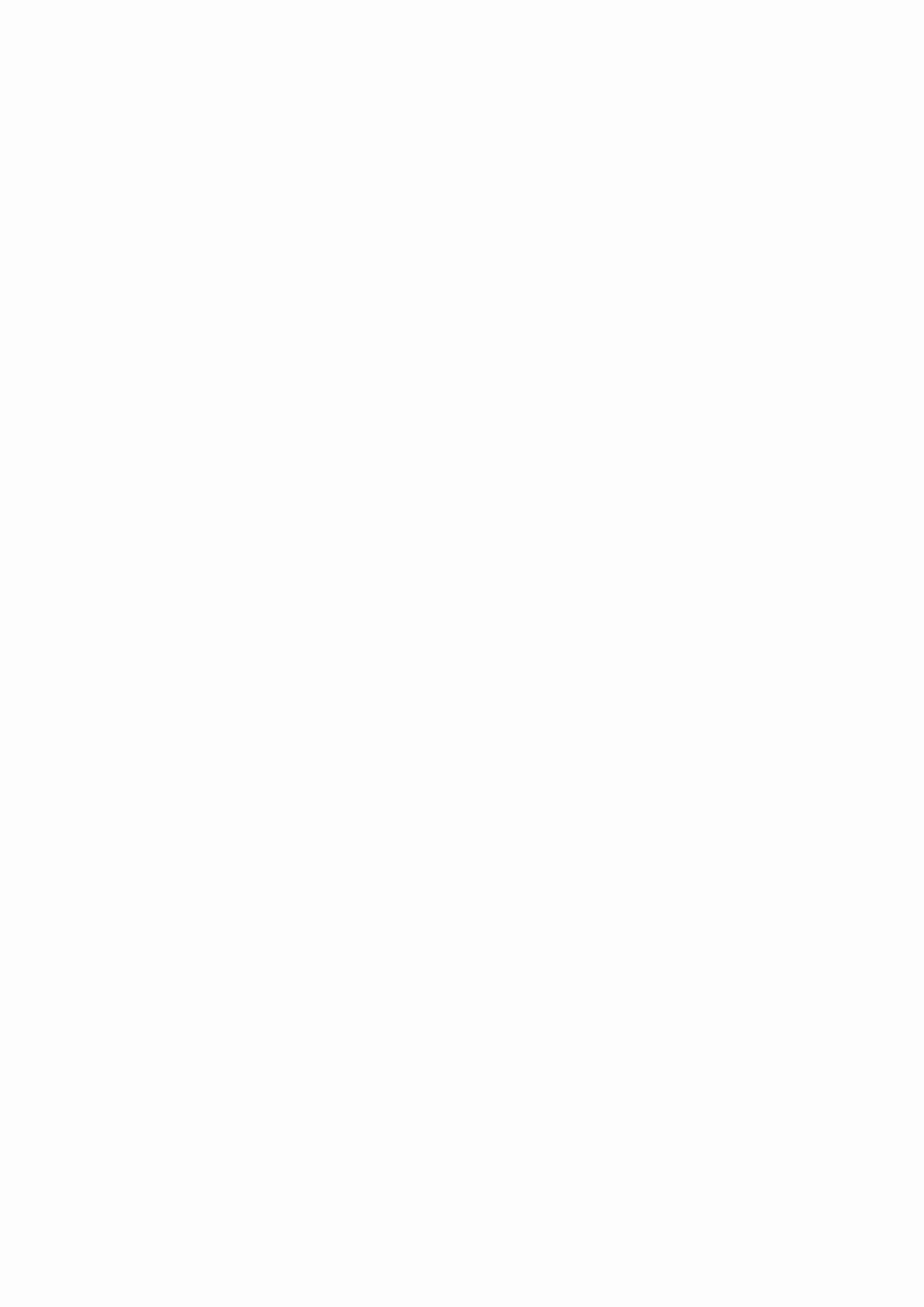 Рассмотренона педагогическом советеМБОУ «Школа  № 86» «Утверждаю» 
директор МБОУ «Школа № 86»__________Камышная Т.М 
приказ № 186 от 28.08. 2023 г.Цели оцениванияОценочные процедурыОценочные процедурыПериодичностьПериодичностьПериодичностьОценка готовности учащихся к изучению отдельных предметов, курсов, модулей, разделов (тем)Стартовая диагностикаСтартовая диагностикаПо необходимости, в зависимости от сложности темы, её приоритета, связи образовательных результатов с другими предметамиПо необходимости, в зависимости от сложности темы, её приоритета, связи образовательных результатов с другими предметамиПо необходимости, в зависимости от сложности темы, её приоритета, связи образовательных результатов с другими предметамиОпределение уровнядостижения учащимисярезультатов,предусмотренныхобразовательной программойТекущее оцениваниеТекущее оцениваниеОбъем учебного времени,затрачиваемого на проведение оценочных процедур, не долженпревышать 10% от всего объёма учебного времени, отводимого на изучение данного учебного предмета в данной параллели в текущем учебном году.Объем учебного времени,затрачиваемого на проведение оценочных процедур, не долженпревышать 10% от всего объёма учебного времени, отводимого на изучение данного учебного предмета в данной параллели в текущем учебном году.Объем учебного времени,затрачиваемого на проведение оценочных процедур, не долженпревышать 10% от всего объёма учебного времени, отводимого на изучение данного учебного предмета в данной параллели в текущем учебном году.Определение уровнядостижения планируемыхрезультатов, которыеосваиваются в рамкахизучения темы учебного предмета, курса, модуля. Понимание учащимися динамики учебных результатов внутри темы.Выявление тем, вызывающих учебные затрудненияТематическое оцениваниеТематическое оцениваниеОпределяется как средний баллотметка всех оценочных процедур по теме, разделу.Определяется как средний баллотметка всех оценочных процедур по теме, разделу.Определяется как средний баллотметка всех оценочных процедур по теме, разделу.Оценка освоения образовательной программы, в том числе отдельной части или всего объёма учебного предмета, курса, дисциплины (модуля) образовательной программыПромежуточная аттестацияПромежуточная аттестацияВ соответствии с календарным учебным графиком, установленным в образовательной организацииВ соответствии с календарным учебным графиком, установленным в образовательной организацииВ соответствии с календарным учебным графиком, установленным в образовательной организацииОценка качества подготовки учащихся, основанная на единых для всех школ контрольных измерительных материалах, единой технологии проведения, интерпретации и                   обработки результатовОценка качества подготовки учащихся, основанная на единых для всех школ контрольных измерительных материалах, единой технологии проведения, интерпретации и                   обработки результатовНезависимая диагностика: тематические, метапредметные, диагностики функциональной грамотности, ВПР,диагностики в предпрофильных классах, тренировочные диагностикипо предметам ГИАНезависимая диагностика: тематические, метапредметные, диагностики функциональной грамотности, ВПР,диагностики в предпрофильных классах, тренировочные диагностикипо предметам ГИАВ соответствии с планом обязательных диагностик, а также по результатам внутришкольного контроля качества образования и в соответствии с потребностьюВ соответствии с планом обязательных диагностик, а также по результатам внутришкольного контроля качества образования и в соответствии с потребностьюОценка степени и уровня освоения учащимися рабочей программы по предмету.Определение соответствия результатов освоения учащимися основных образовательных программ требованиям ФГОСГосударственная итоговая аттестацияГосударственная итоговая аттестацияГосударственная итоговая аттестацияГосударственная итоговая аттестацияПо завершению обучения на уровне образованияОтметкаОписание5Отлично. Балл «5» ставится в случае, когда обучающийся исчерпывающе знает весь программный материал, отлично понимает и прочно усвоил его. На вопросы (в пределах программы) дает правильные, сознательные и уверенные ответы. В различных практических заданиях умеет самостоятельно пользоваться полученными знаниями. В устных ответах и письменных работах пользуется литературно правильным языком и не допускает ошибок.4Хорошо. Балл «4» ставится в случае, когда обучающийся знает весь требуемый программой материал, хорошо понимает и прочно усвоил его. На вопросы (в пределах программы) отвечает без затруднений. Умеет применять полученные знания в практических заданиях. В устных ответах пользуется литературным языком и не делает грубых ошибок. В письменных работах допускает только незначительные ошибки.3Удовлетворительно. Балл «3» ставится в случае, когда у обучающегося обнаруживается знание основного программного учебного материала. При применении знаний на практике испытывает некоторые затруднения и преодолевает их с небольшой помощью учителя. В устных ответах допускает ошибки при изложении материала и в построении речи. В письменных работах делает ошибки.2Неудовлетворительно. Балл «2» ставится в случае, когда у обучающегося обнаруживается незнание большой части программного материала, отвечает, как правило, лишь при помощи наводящих вопросов учителя, неуверенно. В письменных работах допускает частые и грубые ошибки.Отметка Средний балл«5»от 4,56 до 5«4»от 3,56 до 4,55«3»от 2,56 до 3,55«2» - н/аменее 2,55№ПредметДата ликвидациизадолженности попредметуОтметкаПодпись учителяУчебный предметФормы оцениванияРусский языкГрамматическое задание, Графический диктант, Диалог/полилог, Диктант, Доклад, Домашнее задание, Изложение, Исследовательская работа, Комбинированная работа, Конспект, Монолог, Олимпиада, Опрос, Осложненное списывание, Письменный ответ, Практическая работа, Реферат, Словарный диктант, Сочинение, Списывание, Тест, Устный ответ, Учебная работа, Учебное задание, Учебное упражнение, Эссе.ЛитератураГрамматическое задание, Диктант, Доклад, Домашнее задание, Изложение, Комбинированная работа, Конспект, Монолог, Олимпиада, Опрос, Пересказ, Письменный ответ, Реферат, Словарный диктант, Смысловое чтение, Сочинение, Списывание, Тест, Устный ответ, Учебная работа, Учебное задание, Учебное упражнение, Чтение, Эссе.Родной язык и (или) государственный язык республики Российской ФедерацииГрамматическое задание, Графический диктант, Диалог/полилог, Диктант, Доклад, Домашнее задание, Изложение, Исследовательская работа, Комбинированная работа, Конспект, Монолог, Олимпиада, Опрос, Осложненное списывание, Письменный ответ, Практическая работа, Реферат, Словарный диктант, Сочинение, Списывание, Тест, Устный ответ, Учебная работа, Учебное задание, Учебноеупражнение, Эссе.Родная литератураГрамматическое задание, Диктант, Доклад, Домашнее задание, Изложение, Комбинированная работа, Конспект, Монолог, Олимпиада, Опрос, Пересказ, Письменный ответ, Реферат, Словарный диктант, Смысловое чтение, Сочинение, Списывание, Тест, Устный ответ, Учебная работа, Учебное задание, Учебное упражнение, Чтение, Эссе.Иностранный язык (английский)Анкета/формуляр, Аудирование, Грамматическое задание, Диалог/полилог, Доклад, Домашнее задание, Исследовательская работа, Комбинированная работа, Конспект, Конференция, Личное письмо/открытка, Монолог, Олимпиада, Опрос, Пересказ, Письменный ответ, Практическая работа, Проект, Реферат, Словарный ассоциативный ряд, Словарный диктант, Смысловое чтение, Списывание, Творческая работа, Терминологический диктант, Тест, Устный ответ, Учебная работа, Учебное задание, Учебное упражнение, Чтение, Эссе, Олимпиада.МатематикаДомашнее задание, Исследовательская работа, Комбинированная работа, Конспект, Конференция, Математический диктант, Олимпиада, Опрос, Письменный ответ, Решение задач, Тест, Устный ответ, Устный счет, Учебная работа, Учебное задание, Учебное упражнение, Олимпиада.ИнформатикаДомашнее задание, Исследовательская работа, Комбинированная работа, Конспект, Конференция, Олимпиада, Опрос, Письменный ответ, Решение задач, Тест, Устный ответ, Устный счет, Учебная работа, Учебное задание, Учебное упражнение.ИсторияДомашнее задание, Исследовательская работа, Комбинированная работа, Конспект, Конференция, Олимпиада, Опрос, Письменный ответ, Решение задач, Тест, Устный ответ, Устный счет, Учебнаяработа, Учебное задание, Учебное упражнение.ОбществознаниеДомашнее задание, Исследовательская работа, Комбинированная работа, Конспект, Конференция, Олимпиада, Опрос, Письменный ответ, Решение задач, Тест, Устный ответ, Устный счет, Учебная работа, Учебное задание, Учебное упражнение.ГеографияВиртуальный практикум, Географический диктант, Графический диктант, Доклад, Домашнее задание, Исследовательская работа, Комбинированная работа, Конспект, Конференция, Олимпиада, Опрос, Письменный ответ, Практическая работа, Проект, Работа с картой, Реферат, Творческая работа, Тест, Устный ответ, Устный счет, Учебная работа, Учебное задание, Учебное упражнение.БиологияВиртуальный практикум, Доклад, Домашнее задание, Исследовательская работа, Комбинированная работа, Конспект, Конференция, Лабораторная работа, Лабораторный опыт, Олимпиада, Опрос, Письменный ответ, Практическая работа, Проект, Реферат, Творческая работа, Терминологический диктант,Тест, Устный ответ, Учебная работа, Учебное задание, Учебное упражнение.ХимияВиртуальный практикум, Доклад, Домашнее задание, Исследовательская работа, Комбинированная работа, Конспект, Конференция, Лабораторная работа, Лабораторный опыт, Олимпиада, Опрос, Письменный ответ, Практическая работа, Проект, Реферат, Творческая работа, Терминологический диктант, Тест, Устный ответ, Учебная работа, Учебное задание, Учебное упражнение.ФизикаВиртуальный практикум, Доклад, Домашнее задание, Комбинированная работа, Конспект, Конференция, Лабораторная работа, Лабораторный опыт, Олимпиада, Опрос, Письменный ответ, Практическая работа, Проект, Реферат, Решение задач, Творческая работа, Терминологический диктант, Тест, Тестирование физических качеств, Устный ответ, Учебная работа, Учебное задание, Учебное упражнение.Физическая культураДемонстрация техники упражнений, Олимпиада, Опрос, Практическая работа, Реферат, Соревнование, Творческая работа, Тест, Тестирование физических качеств, Устный ответ, Учебное задание, Учебное упражнение.ОБЖВиртуальный практикум, Демонстрация техники упражнений, Доклад, Домашнее задание, Комбинированная работа, Конспект, Конференция, Олимпиада, Опрос, Письменный ответ, Практическая работа, Реферат, Творческая работа, Тест, Устный ответ, Учебнаяработа, Учебное задание, Учебное упражнение.Индивидуальный проектАнкета/формуляр, Доклад, Домашнее задание, Исследовательская работа, Комбинированная работа, Конференция, Олимпиада, Опрос, Практическая работа, Проект, Реферат, Творческая работа, Тест, Устный ответ, Учебная работа, Учебное задание, Учебное упражнение, Экспериментальная работа, Эссе.Средняя арифметическаянепрохождение промежуточной аттестациидо 2,492,5 -3,493,5-4,494,5-5ОтметкаВыставляется в журналнепрохождение промежуточной аттестации2345ОтметкаВыставляется в журналн/ан/а«3»«4»«5»